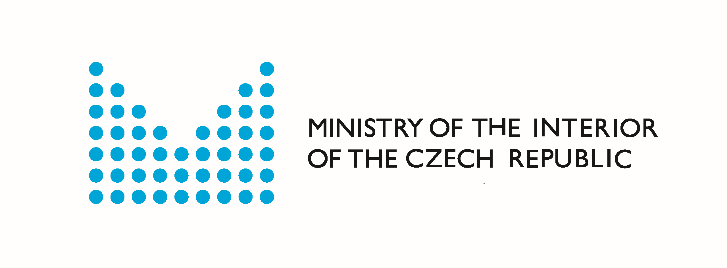 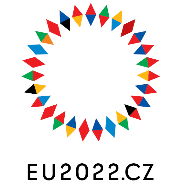 CAF USER CONFERENCE October 19, 2022 (Prague Congress Centre, Panorama Hall)Organised by the Czech Presidency with the support of the European CAF Resource Centre (EU CAF RC-EIPA)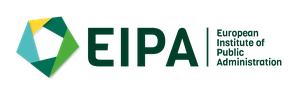 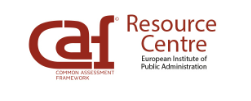 Programme08:00 – 09:00	Registration09:00 – 09:20	Welcoming remarksDavid Sláma, the Deputy Minister of Public Administration and eGovernment, Ministry of the Interior, CZTihana Puzić, EIPA 09:20 – 09:40	The implementation of quality management systems in the central state administration)Michal Czudek, Ministry of the Interior, CZ09:40 – 10:10	Support of Quality Management in Municipal and Regional Offices and Quality AwardsLenka Švejdarová, Ministry of the Interior, CZHana Zelenková, Ministry of the Interior, CZ	10:10 – 10:30	Czech Healthy Cities – supporting quality and strategic management at local level
Jitka Boušková, Head of Office, Healthy Cities of the Czech republic, CZ10:30 – 11:00	Coffee Break (Congress Hall Foyer 1A)11:00 – 11:20 	Entrepreneurial Regional governance     Miroslav Daněk, Head of Regional Strategy Management Unit at the Ministry of Regional Development, CZ11:20 – 11:40	Public administration innovations in the Czech Republic – a report on the current state of matter     Miroslav Jurásek, Ministry of the Interior, CZ11:40 – 12:00	Innovations of the public sector – the best practices of the Polish Ministry of Climate and Environment	Agnieszka Tomaszewska, Ministry of Climate and Environment, PL12:00 – 12:20	Quality Management in the Czech Statistical Office	Petra Kuncová, Director of the Information Services Department, Czech Statistical Office, CZ12:20 – 12:30	Discussion, Q&A		12:30 – 12:35	Family Photo12:35 – 13:30	Lunch break (Congress Hall Foyer 1A)13.30 – 13:50	CAF – PEF – The experience from Belgium Isabelle Verschueren, BOSA, BELooking ahead: The discussions and way forward agreed at the last CAF NC meeting Tihana Puzić, EIPA, BE	13:50 – 14:10	The citizen journey in Actiris administration 	Actiris, BE14:10 – 14:30	Resilience with CAF – Pillar of Strength in Stormy Weather	Eva Sejrek-Tunke and Martina Reumann, City of Vienna, AT14:30 – 14:50	How conduct SA and improvement process with CAF in small territorial organizations
Antonina Pennacchio, Automobil Club d'Italia, IT14:50 – 15:10	Together as one – CAF in eu-LISA
Matija Vilfan, Senior Planning Officer in eu-LISA, AT15:10 – 15:30	The conquest of CAF paradise or 7 necessary summits of leadership – insights into CAF implementation of the state administration of Styria (Austria)
Helfried Ogrisek, Quality Manager, state administration of Styria, Austria, AT15:30 – 15:40	Discussion, Q&A, Conclusion15:40 – 16:00	Coffee Break (Congress Hall Foyer 1A)V případě Vašeho zájmu o účast na konferenci, prosíme o zaslání jmen zástupců Vaší organizace a jejich mailových adres na lenka.svejdarova@mvcr.cz. Zájemcům zašleme odkaz do akreditačního systému CZPRES. Akreditace by měla proběhnout do 12. října 2022.  